ПАСПОРТ № 11ИНВЕСТИЦИОННОЙ ПЛОЩАДКИ/ ПРОИЗВОДСТВЕННОГО ПОМЕЩЕНИЯ1. Общая информация1. Общая информация1. Общая информация1. Общая информация1. Общая информация1.1. Тип площадки (краткое описание)1.1. Тип площадки (краткое описание)1.1. Тип площадки (краткое описание)1.1. Тип площадки (краткое описание)Земельный участок, для производственных объектов.2. Сведения об инициаторе создания и включения инвестиционной площадки / помещения 2. Сведения об инициаторе создания и включения инвестиционной площадки / помещения 2. Сведения об инициаторе создания и включения инвестиционной площадки / помещения 2. Сведения об инициаторе создания и включения инвестиционной площадки / помещения 2. Сведения об инициаторе создания и включения инвестиционной площадки / помещения 2.1. Инициатор2.1. Инициатор2.1. Инициатор2.1. ИнициаторАдминистрация Пудожского муниципального района2.2. Контактное лицо2.2. Контактное лицо2.2. Контактное лицо2.2. Контактное лицоЗубов А.В.2.3. Должность контактного лица2.3. Должность контактного лица2.3. Должность контактного лица2.3. Должность контактного лицаГлава Пудожского муниципального района2.4. Телефон контактного лица2.4. Телефон контактного лица2.4. Телефон контактного лица2.4. Телефон контактного лица8 81452-5-17-332.5. Электронная почта контактного лица2.5. Электронная почта контактного лица2.5. Электронная почта контактного лица2.5. Электронная почта контактного лицаpudogadm@pudogadm.ru3. Расположение площадки / помещения3. Расположение площадки / помещения3. Расположение площадки / помещения3. Расположение площадки / помещения3. Расположение площадки / помещения3.1. Адрес площадки3.1. Адрес площадки3.1. Адрес площадки3.1. Адрес площадкиРК , Пудожский район, Пудожское городское поселение, п. Колово, ул. Советская 10:15:0091202:569.3.2.Удаленность до ближайшего населенного пункта, административного центра муниципального образования, км3.2.Удаленность до ближайшего населенного пункта, административного центра муниципального образования, км3.2.Удаленность до ближайшего населенного пункта, административного центра муниципального образования, км3.2.Удаленность до ближайшего населенного пункта, административного центра муниципального образования, км25 км3.3.Удаленность от автомобильной дороги регионального, федерального значения, км3.3.Удаленность от автомобильной дороги регионального, федерального значения, км3.3.Удаленность от автомобильной дороги регионального, федерального значения, км3.3.Удаленность от автомобильной дороги регионального, федерального значения, км25 км3.4.  Удаленность от железнодорожной станции, км3.4.  Удаленность от железнодорожной станции, км3.4.  Удаленность от железнодорожной станции, км3.4.  Удаленность от железнодорожной станции, км205 км3.6. Удаленность от речного, морского порта, км3.6. Удаленность от речного, морского порта, км3.6. Удаленность от речного, морского порта, км3.6. Удаленность от речного, морского порта, км60 км4. Характеристика площадки / помещения4. Характеристика площадки / помещения4. Характеристика площадки / помещения4. Характеристика площадки / помещения4. Характеристика площадки / помещения4.1. Площадь, кв.м4.1. Площадь, кв.м4.1. Площадь, кв.м4.1. Площадь, кв.м36 416 кв м5. Инфраструктура площадки / помещения5. Инфраструктура площадки / помещения5. Инфраструктура площадки / помещения5. Инфраструктура площадки / помещения5. Инфраструктура площадки / помещения5.1. Электроэнергия5.1. Электроэнергия5.1. Электроэнергия	Нет, есть возможность подключения	Нет, есть возможность подключения5.2. Водоснабжение5.2. Водоснабжение5.2. ВодоснабжениеНетНет5.3. Водоотведение5.3. Водоотведение5.3. ВодоотведениеНетНет5.4. Теплоснабжение5.4. Теплоснабжение5.4. ТеплоснабжениеНетНет5.5. Газификация5.5. Газификация5.5. ГазификацияНет Нет 6. Коммуникации площадки / помещения6. Коммуникации площадки / помещения6. Коммуникации площадки / помещения6. Коммуникации площадки / помещения6. Коммуникации площадки / помещения6.1. Автодороги (тип, покрытие, протяженность)6.2. Железная дорога (тип, протяженность)нетнетнетнет6.3. Сети коммуникаций (телефон, Интернет, иные)Телефонная связь Ростелеком, сотовая связь МТС, Теле2 и МегафонТелефонная связь Ростелеком, сотовая связь МТС, Теле2 и МегафонТелефонная связь Ростелеком, сотовая связь МТС, Теле2 и МегафонТелефонная связь Ростелеком, сотовая связь МТС, Теле2 и Мегафон7. Трудовые ресурсы7. Трудовые ресурсы7. Трудовые ресурсы7. Трудовые ресурсы7. Трудовые ресурсы7.1. Численность населения в ближайших населенных пунктах, человек7.1. Численность населения в ближайших населенных пунктах, человек3363363367.2.  Наличие профессиональных образовательных организаций, образовательных организаций высшего образования7.2.  Наличие профессиональных образовательных организаций, образовательных организаций высшего образованиянетнетнет8. Условия передачи площадки / помещенияПриобретение в собственность после проведения торгов в порядке, установленном законодательством8. Условия передачи площадки / помещенияПриобретение в собственность после проведения торгов в порядке, установленном законодательством8. Условия передачи площадки / помещенияПриобретение в собственность после проведения торгов в порядке, установленном законодательством8. Условия передачи площадки / помещенияПриобретение в собственность после проведения торгов в порядке, установленном законодательством8. Условия передачи площадки / помещенияПриобретение в собственность после проведения торгов в порядке, установленном законодательством9. Ситуационный план площадки (фрагменты документов территориального планирования, градостроительного зонирования муниципального образования, публичной кадастровой карты)9. Ситуационный план площадки (фрагменты документов территориального планирования, градостроительного зонирования муниципального образования, публичной кадастровой карты)9. Ситуационный план площадки (фрагменты документов территориального планирования, градостроительного зонирования муниципального образования, публичной кадастровой карты)9. Ситуационный план площадки (фрагменты документов территориального планирования, градостроительного зонирования муниципального образования, публичной кадастровой карты)9. Ситуационный план площадки (фрагменты документов территориального планирования, градостроительного зонирования муниципального образования, публичной кадастровой карты)10. Не менее двух фотографий площадки / помещения10. Не менее двух фотографий площадки / помещения10. Не менее двух фотографий площадки / помещения10. Не менее двух фотографий площадки / помещения10. Не менее двух фотографий площадки / помещения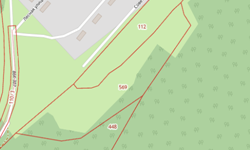 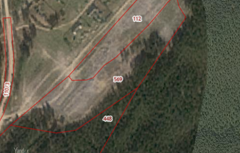 